"Who Makes Demons Shudder"Matthew 8:28-34    Overview            There is a fascination in our culture with spiritual things.  Ghosts, spirits, the 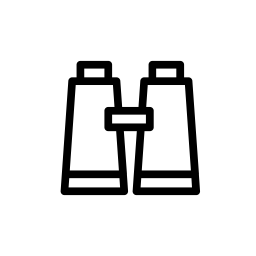       after-life, angels and demons, and much more can regularly be found on TV,       and in movies, literature and social media.      The theology of these secular spiritual explorations is suspect to say the least.       Often these subjects are treated in a light-hearted way (which can lead to tragic       results when such an attitude is adopted in the presence of the real thing).                                Thankfully Scripture is a faithful witness to the truth of the supernatural.  It shows                                 Jesus demonstrating not only the right attitude towards the spiritual world but also                                 the truth of His superiority over these unseen realities. Getting Started	Darkness (and Light).... 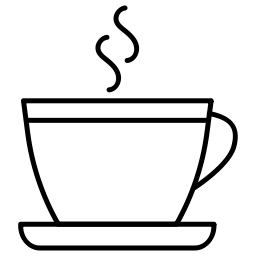 	1.  Do you like to watch TV shows or movies that are scary?  How high is your 			tolerance for things that are suspenseful or fear-provoking? 	2.  Is there an aspect of God’s power or character that you find frightening?  If so, 		what is that aspect and why does it make you uncomfortable?			3.  Have you ever encountered a supernatural being (an angel or a demon)?  				Share your experience.  The Text				28 When he arrived at the other side in the region of the Gadarenes, 		two demon-possessed men coming from the tombs met him. They were so 		violent that no one could pass that way. 29 “What do you want with us, Son 		of God?” they shouted. “Have you come here to torture us before the 			appointed time?” 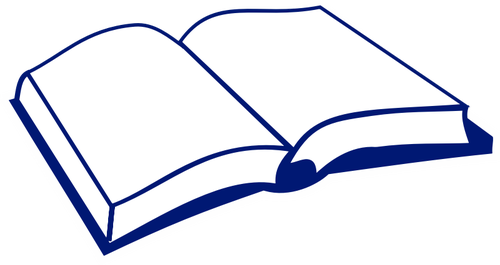 30 Some distance from them a large herd of pigs was feeding. 31 The demons begged Jesus, “If you drive us out, send us into the herd of pigs.” 32 He said to them, “Go!” So they came out and went into the pigs, and the whole herd rushed down the steep bank into the lake and died in the water. 33 Those tending the pigs ran off, went into the town and reported all this, including what had happened to the demon-possessed men. 34 Then the whole town went out to meet Jesus. And when they saw him, they pleaded with him to leave their region.  										     Matthew 8:28-34 (NIV)The Video (optional)    “Who Makes Demons Shudder” – Matthew 8:28-34 – by Kyle Corbin, 			Oct. 17/21 (view at www.immanuelonline.ca).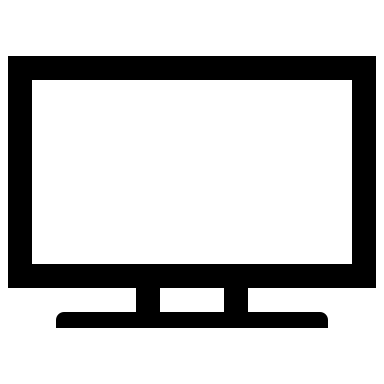 								NOTES:________________________________________________________	_______________________________________________________________			_______________________________________________________________			_______________________________________________________________			_______________________________________________________________			_______________________________________________________________			_______________________________________________________________				_______________________________________________________________				_______________________________________________________________				_______________________________________________________________						Understanding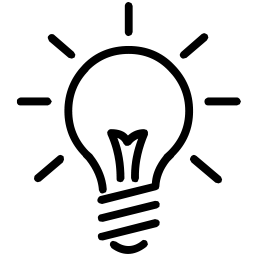 	1.  Where has Jesus just been (vs. 23-27)?  In this passage, Jesus arrives at the 			“other side” of what (vs. 28)?  Who greets Him on that side?  How would 			you describe their greeting?	2.  What do the two demons ask Jesus (vs. 29)?  What is the “appointed time” 					which they mention?  How do they address Jesus (and what does that say 				about their understanding of who He is)?			3.  What request do the demons have of Jesus (vs. 30-31)?  Why do you 						suppose they make this request (possible clues may be in Matt. 12:43-45 					and Luke 8:31)?			4.  How does Jesus respond to their request (vs. 32)?  What is the result of His 					response?  What do these verses show us about Jesus’ authority over 					the spiritual world? 			5.  How do the herdsman (who were tending the pigs) react (vs. 33)?  Do you 					imagine their reaction is one of fear, one of awe and amazement, or 					something else?			6.  What is the response of the townspeople to the news of what has happened 					(vs. 34)?  Jesus has just removed an evil presence from the midst of the 					population but the largely non-Jewish townspeople ask Him to leave.  Why 				do you suppose they would do that?   Applying 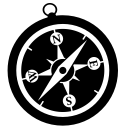 		1.  What do we learn from this passage about the dangers of allowing demonic or 			Satanic influences in our lives?  Consider the impact these beings had on 				the two men Jesus meets (vs. 28 and also Mark 5:3-5, 9; Luke 8:27,29). 			2.  Where do we see the influence of Satan in our own culture today?  What 					might be some of the less obvious ways Satan is working (i.e. other than 					outright possession of people)?  Do people even believe in the existence 					of demons today?  Do you (see Eph. 6:10-12)?			3.  The demons seem to be concerned that Jesus is about to “torture” them 				(vs. 29)?  Is Jesus a torturer?  How do you understand this comment from 					the demons? 			4.  Jesus’ actions result in the destruction of the herd of pigs.  Why do you 						imagine the pigs rush to be drowned (vs. 32)?  Is this something the 					demons initiate or is there another cause?  What, if anything, does this 					suggest about the impact of the demonic?			5.  Do you think people are more afraid of the demonic or more afraid of Jesus 					today?  Defend your answer.			6.  How does this account demonstrate what Jesus values?  What is His 						approach to material things and how should that affect the way we live?  			7.  Jesus seemed to have an expectation that His followers would perform 						exorcisms (see Matthew 10:1, Acts 19:12-16).  Do you believe this is 					something you should be able and ready to do?  If so, how will you 						prepare for it?			8.  Jesus continues to demonstrate His great power in this account.  Reflect on 					how the lives of the demon-possessed men must have changed because 					of Jesus’ work on their behalf (check also Mark 5:15, 18-20; Luke 8:35).  					What spiritual challenge(s) do you need Jesus’ help with today?  How will 					you bear witness to Jesus’ power at work in your life (Mark 5:18-20)?Memory Verse(s)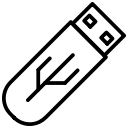 	10 Finally, be strong in the Lord and in his mighty power. 11 Put on the full armor of 	God, so that you can take your stand against the devil’s schemes. 12 For our 	struggle is not against flesh and blood, but against the rulers, against the 	authorities, against the powers of this dark world and against the spiritual forces of 	evil in the heavenly realms.										Ephesians 6:10-12 (NIV)Extra Resources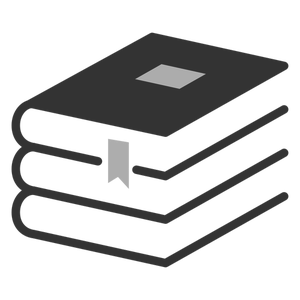 “Who Makes Demons Shudder” – Matthew 8:28-34 – by Kyle Corbin, Oct. 17/21 (sermon, view at www.immanuelonline.ca).  Pastor Kyle helps us grapple with the reality of the demonic in our world.“The Bondage Breaker” - by Neil T. Anderson (Harvest House Publishers, 2000).  This book reveals the whys and hows of spiritual warfare and points readers to the truth that can break the power of sin. “Jesus’ Power Over the Supernatural” – by John MacArthur (article at www.gty.org, Nov. 16, 1980).  MacArthur reviews the possession by demons, the power of Christ and the perspective of the people. 